JAMSHEENCurriculum vitae  I hereby declare that the information given above is true and correct to the best of my knowledge. Place: Calicut                                                				      		Jamsheena Date:  06.02.2018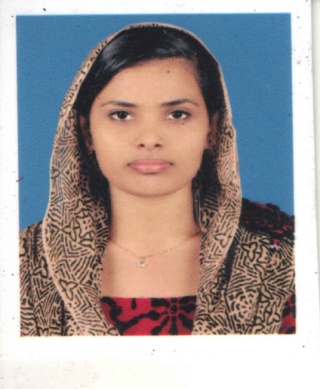 Email Jamsheen.378818@2freemail.com Personal InformationGender: FemaleNationality: IndianMarital Status: MarriedDate of Birth: 09/01/1989Contact: C/o 0505891826OBJECTIVE                    Interested in a career that demands a combination of hard work and analytical skills. The job should offer avenues for rapid growth within its own scope, while opening new avenues for cross-functional top-level management in a long run. Intend to structure my growth in pace with the ever-changing corporate environment. WORK EXPERIENCEWorking as Operation Care - Coordinator DM WIMS Medical College & Hospital in Meppadi, Wayanad from Jan 2013Job ProfileAttention to detail, customer focused, situational awareness, critical thinking, problem solving, reading comprehension, clear communication Attending to all customer related issues.Managing a staff strength of 80 in the field of customer care.Resolving all issues regarding customer service.                       Work ExperienceWorked as Reservation Staff in Akbar Travels of India  Pvt. Ltd(JAN 2010 to DEC 2012)Job ProfileProcesses reservations by mail, telephone, telex, cable, fax or central reservation systems referral. Preparing of daily reports.Processes reservations from the sales office, other hotel departments, and travel agents. Prepares letters of confirmation Communicates reservation information to the front desk. Attending to customer complaints and enquiry.Processes cancellations and modifications and promptly relays this information to the front desk. Processes advance deposits on reservations. Language Proficiency:To speak         Malayalam, English, Tamil	To write          Malayalam, English, Hindi	     To read	Malayalam, English, HindiEducational Qualification: